Самостоятельная работа «Основы алгоритмизации»2 вариантНаибольшей наглядностью обладает следующая форма записи алгоритмов:СловеснаяГрафическая (Блок-схема)ПострочнаяНа алгоритмическом языкеВеличиной целого типа является:Количество мест в зрительном залеРост человекаМарка автомобиляПлощадь государстваКакое логическое выражение истинно, если x  (-10, 10)?(x<10) и (x>-10)(x>10) или (x<-10)(x<10) или (x>=-10)(x>=-10) и (x<=10)Укажите правильный вариант записи условия «x –четное число»x // 10 = 0x // 2 = 0x % 3 = 99x % 2 = 0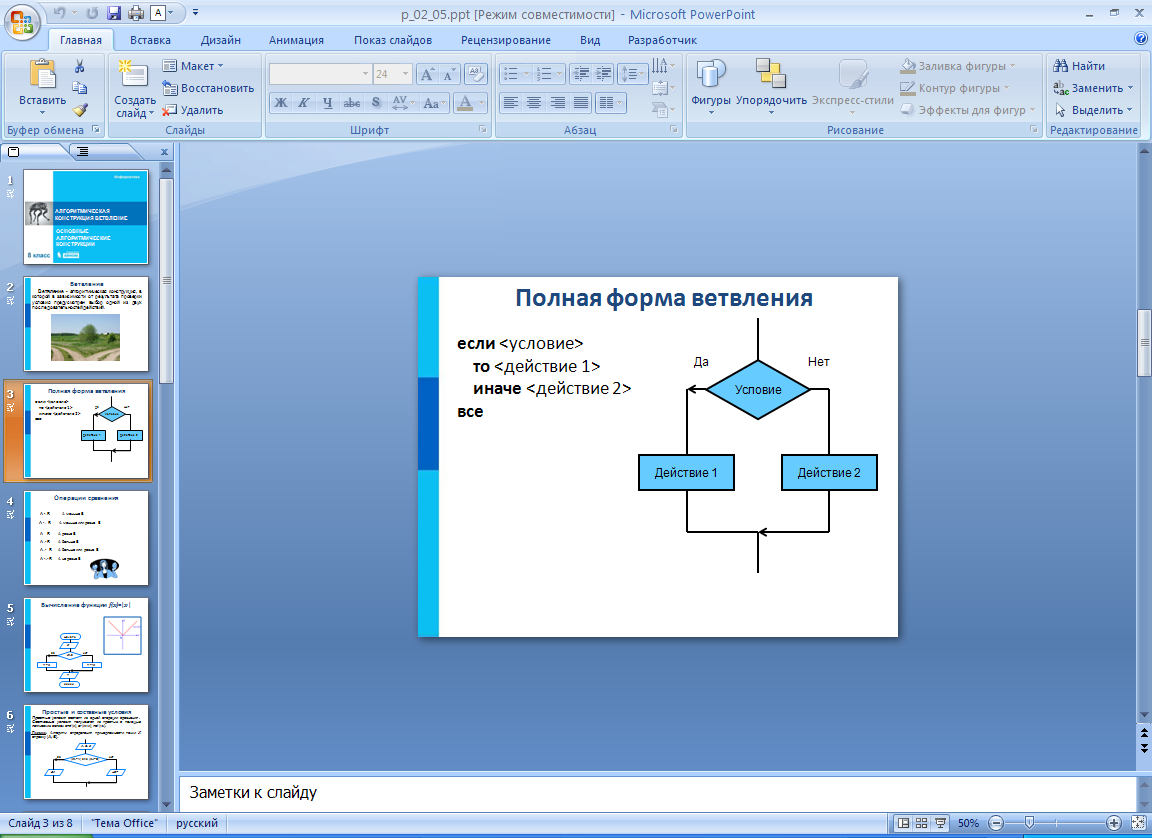 К какому виду алгоритмов можно отнести алгоритм на схеме Разветвляющийся с полным ветвлениемЛинейныйЦиклическийРазветвляющийся с неполным ветвлением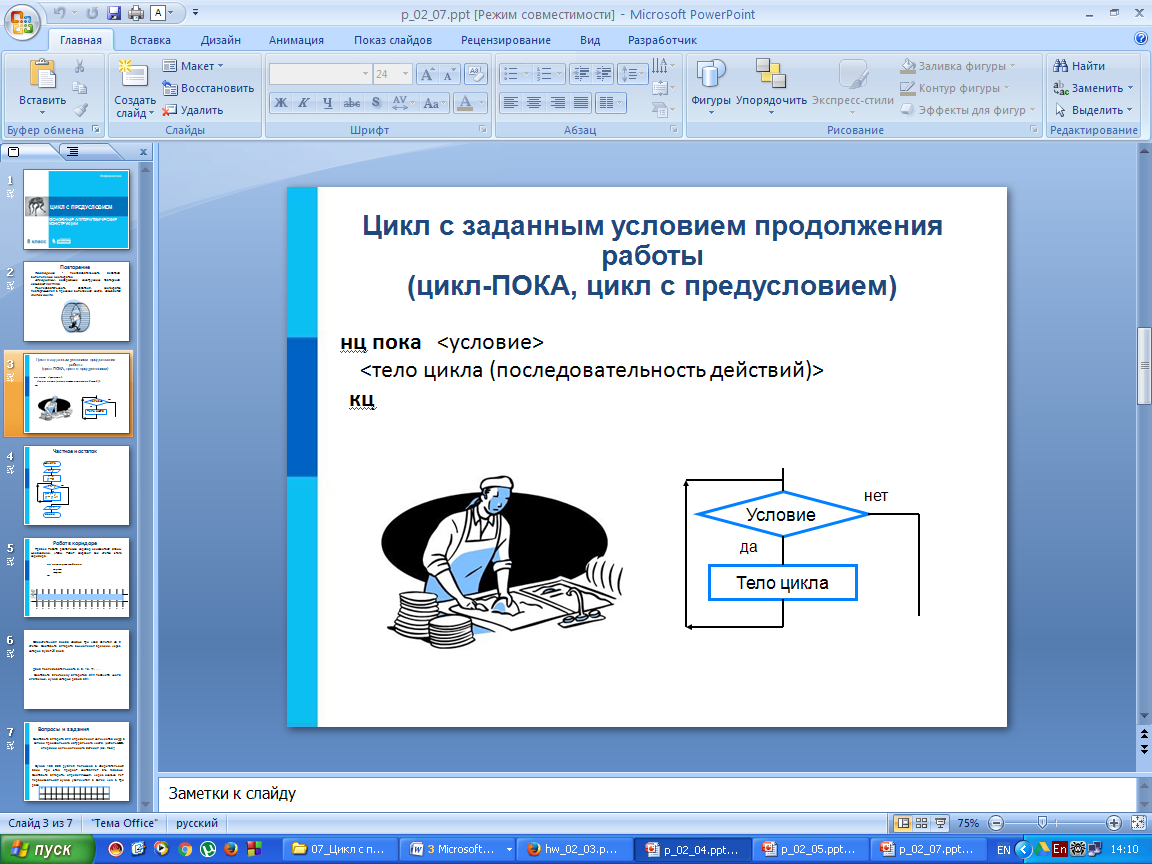 К какому виду алгоритмов можно отнести алгоритм на схеме Цикл со счетчикомЦикл с предусловиемЦикл с постусловиемРазветвляющийся с неполным ветвлениемДан фрагмент линейного алгоритмаa=3b=6+6/aa=b/2*aЧему равно значение переменной а после его исполнения?Дан фрагмент линейного алгоритма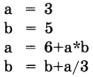 Чему равно значение переменной а после его исполнения?Исполните алгоритм при x=10 и y=15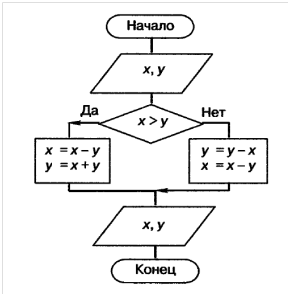 Какие значения будут получены в результате его работы?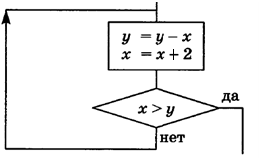 Исполните фрагмент алгоритма при x =3 и y=15.Определите значение переменных x и y  после
выполнения фрагмента алгоритма.Исполнитель Робот умеет перемещаться по лабиринту, начерченному на плоскости, разбитой на клетки. Между соседними (по сторонам) клетками может стоять стена, через которую Робот пройти не может. У Робота есть девять команд. Четыре команды  — это команды-приказы:вверх вниз влево вправоПри выполнении любой из этих команд Робот перемещается на одну клетку соответственно: вверх ↑ вниз ↓, влево ← , вправо →. Если Робот получит команду передвижения сквозь стену, то он разрушится. Также у Робота есть команда закрасить, при которой закрашивается клетка, в которой Робот находится в настоящий момент.Ещё четыре команды  — это команды проверки условий. Эти команды проверяют, свободен ли путь для Робота в каждом из четырёх возможных направлений:сверху свободно  снизу свободно  слева свободно  справа свободноЭти команды можно использовать вместе с условием «если», имеющим следующий вид:если условие топоследовательность командвсеЗдесь условие  — одна из команд проверки условия. Последовательность команд  — это одна или несколько любых команд-приказов. Например, для передвижения на одну клетку вправо, если справа нет стенки, и закрашивания клетки можно использовать такой алгоритм:если справа свободно товправозакраситьвсеВ одном условии можно использовать несколько команд проверки условий, применяя логические связки и, или, не, например:если (справа свободно) и (не снизу свободно) товправовсеДля повторения последовательности команд можно использовать цикл «пока», имеющий следующий вид:нц пока условиепоследовательность командкцНапример, для движения вправо, пока это возможно, можно использовать следующий алгоритм:нц пока справа свободновправокцВыполните задание.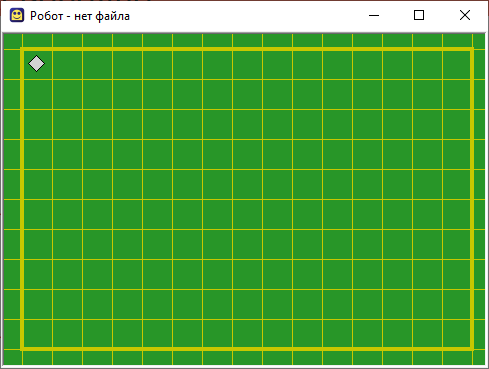 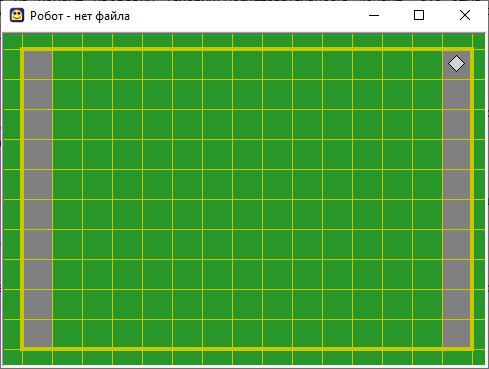 Напишите для Робота алгоритм, закрашивающий клетки как на рисунке.При исполнении алгоритма Робот не должен разрушиться, выполнение алгоритма должно завершиться. Конечное расположение Робота может быть произвольным. Сохраните алгоритм.